How to obtain an Esri Projection File for use in Trimble’s Pathfinder Office In order for an Esri shapefile to show up in the correct geographical location a projection file is required.  Trimble's Pathfinder Office shapefile export has an option for you to browse to an existing projection file so that one will be created for your exported shapefiles.  You don't have to include this on export, but you will receive a warning whenever you try to export.  Some customers may not have projection files available to them if the ArcGIS software isn't installed.  There are a few options for creating an Esri projection file to use with shapefiles exported from Trimble Pathfinder Office.Manually create the projection file.Download or use an existing Esri Projection FilesSet the  projection manually in ArcCatalogInstall the  Save Coordinate System File Add-in for EsriOption 1 Workflow: Manually create the projection file. If you are running ArcGIS 10.1 or higher then do the following: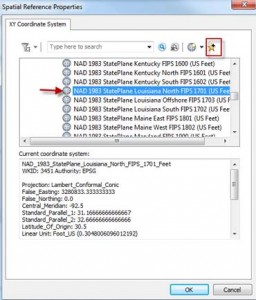 Open ArcCatalogCreate a new shapefileUnder Spatial Reference, select editSet the coordinate system/datum you needAdd it to your favorites (see picture to right)Repeat for all coordinate systems you needBrowse to: On Win7, the Favorites location is something like:c:\Users\[login]\[Roaming | Local | etc]\AppData\ESRI\Desktop10.1\ArcMap\Coordinate SystemsExample     C:\Users\eric_bock\AppData\Roaming\ESRI\Desktop10.1\ArcMap\Coordinate Systems On WinXP, it's C:\Documents and Settings\[login]\Application Data\ESRI\Desktop10.1\ArcMap\Coordinate Systems NOTE * You may have to unhide your folders so you can see AppData folder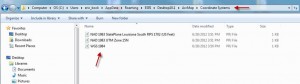 Option 2 Workflow:  Download or use an existing Esri Projection File NEI has provided its customers Esri Projection files for its territory.  Click here for some common Esri Projection files.Option 3 Workflow: Set the projection manually in ArcCatalogOpen ArcCatalogBrowse to your shapefileRight click on the shapefile and select propertiesChoose the XY Coordinate System tabBrowse to the projection file that matches your Pathfinder Office Export SettingsOption 4:  IInstall the Projection File Extractor Add-in Download the SaveCoordinateSystemFileAddIn.zip file from here.Download Support note from here.